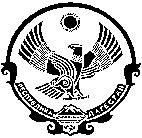                                        РЕСПУБЛИКА  ДАГЕСТАН                                СУЛЕЙМАН-СТАЛЬСКИЙ  РАЙОНСОБРАНИЕ ДЕПУТАТОВ СЕЛЬСКОГО ПОСЕЛЕНИЯ                                                                                             «СЕЛЬСОВЕТ «АЛКАДАРСКИЙ»                                                                                                  индекс: 368772  с. Алкадар, С. Стальский район, Республика Дагестан, Email:sp-alkadar.ru  т.9634025996 25 ноябрь 2021 г.                                                                                с.Алкадар                                                 		                                                                                     РЕШЕНИЕ №32                             Собрания депутатов сельского поселения                                                                                    «сельсовет «Алкадарский» пятого созыва Об установлении налога на имущество физических лиц на территории администрации    сельского поселения  «сельсовет «Алкадарский»В соответствии с Федеральным законом от 06 октября 2003 года № 131-ФЗ «Об общих принципах организации местного самоуправления в Российской Федерации», главой 32 «Налог на имущество физических лиц» Налогового кодекса Российской Федерации, Законом Республики Дагестан от 6 ноября 2018 года № 64  «Об установлении единой даты  начала применения на территории  Республики Дагестан     порядка определения налоговой базы по налогу на имущество физических лиц исходя из кадастровой стоимости объектов налогообложения», на основании Устава  администрации сельского поселения  «сельсовет «Алкадарский» РЕШИЛО:Установить на территории  сельского поселения   налог на имущество физических лиц . Налоговая база по налогу в отношении объектов налогообложения определяется исходя из их кадастровой стоимости.В соответствии с главой 32 «Налог на имущество физических лиц» Налогового кодекса Российской Федерации настоящим решением определяются налоговые ставки налога на имущество физических лиц.Налоговые ставки устанавливаются в следующих размерах от кадастровой стоимости:- 0,2 процента в отношении:а)   жилых домов, частей жилых домов, квартир, частей квартир, комнат;б) объектов незавершённого строительства в случае, если проектируемым назначением таких объектов является жилой дом;в) единых недвижимых комплексов, в состав которых входит хотя бы один жилой дом;г) гаражей и машино-мест, в том числе расположенных в объектах налогообложения, указанных в подпункте б) настоящего пункта;д) хозяйственных строений или сооружений, площадь каждого из которых не превышает 50 квадратных метров и которые расположены на земельных участках для ведения личного подсобного хозяйства, огородничества, садоводства или индивидуального жилищного строительства;-  1,0  процента в отношении объектов налогообложения, включенных в перечень, определяемый в соответствии с пунктом 7 статьи 378.2 настоящего Кодекса, в отношении объектов налогообложения, предусмотренных абзацем вторым пункта 10 статьи 378.2 настоящего Кодекса, а также в отношении объектов налогообложения, кадастровая стоимость каждого из которых превышает 300 миллионов рублей;- 0,5 процента в отношении прочих объектов налогообложения. 4. Порядок применения налоговой льготы устанавливается в соответствии со статьей 407 главы 32 Налогового кодекса Российской Федерации.  5.Опубликовать настоящее Решение    на официальном сайте администрации   сельского поселения  6.Контроль  за исполнением настоящего решения возложить на главу администрации   сельского поселения  «сельсовет «Алкадарский»  7. Признать утратившими силу решение Собрания депутатов  №44-IV от                    27.04. 2018 года  «Об  установлении налога на имущество физических лиц», Решение Собрания депутатов №48 от 16.07.2020 года  «О внесении изменений в решение Собрания депутатов  сельского поселения «сельсовет «Алкадарский»  от 28.11.2018 года № 15-IV «Об установлении  налога на имущество физических лиц»»8. Настоящее решение вступает в силу с 1 января 2022 года .Председатель                          	Глава администрацииСобрания депутатовАхмедов А.А________________                   Гусейнов А.Г.______________ Глава муниципального образования1. Установить и ввести в действие на территории МО налог на имущество физических лиц.
2. Установить, что налоговая база по налогу в отношении объектов налогообложения определяется исходя из их кадастровой стоимости.
3. Установить следующие налоговые ставки по налогу на имущество физических лиц:1) 0,1 процента в отношении:жилых домов, квартир, комнат;объектов незавершенного строительства в случае, если проектируемым назначением таких объектов является жилой дом;единых недвижимых комплексов, в состав которых входит хотя бы один жилой дом;гаражей и машино-мест;хозяйственных строений или сооружений, площадь каждого из которых не превышает 50 квадратных метров, расположенных на земельных участках, предоставленных для ведения личного подсобного, дачного хозяйства, огородничества, садоводства, индивидуального жилищного строительства.2) 1,3 процента в отношении:объектов налогообложения, включенных в перечень, определяемый в соответствии с пунктом 7 статьи 378.2 Налогового кодекса РФ, в отношении объектов налогообложения, предусмотренных абзацем вторым пункта 10 статьи 378.2 Налогового кодекса РФ;объектов налогообложения, кадастровая стоимость каждого из которых превышает 300 миллионов рублей.3) 0,5 процентов в отношении прочих объектов налогообложения.4. Признать утратившим силу решение Собрания депутатов МО «Шамильский район» от 30.10.2014 г №22/3 «Об установлении налога на имущество физических лиц».
5. Настоящее решение вступает в силу с 1 января 2019 года.